Демоверсия промежуточной аттестации  по геометрии 7 класс1 вариант1 частьБаллы1Два угла  треугольника равны 34 и 66. Найдите градусную меру  третьего угла. Определите вид треугольника.12Один из смежных углов равен 43, чему равен другой угол?13В равнобедренном треугольнике ABC с основанием AC внешний угол при вершине C равен 123°. Найдите величину угла ABC. Ответ дайте в градусах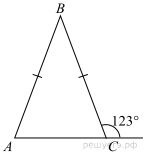 14 Найдите величину угла DOK, если OK — биссектриса угла AOD, ∠DOB = 108°. Ответ дайте в градусах.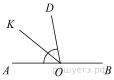 15Прямые m и n параллельны. Найдите ∠3, если ∠1 = 54°, ∠2 = 100°. Ответ дайте в градусах.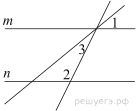 12часть2часть2часть2часть6Углы треугольника АВС относятся как 4 : 3 : 2. Вычислите самый большой угол этого треугольника.17Периметр равнобедренного треугольника равен 50 см, а одна из его сторон на 13 см больше другой. Найдите стороны треугольника.2